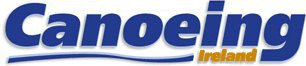 NOTICE OF 60th ANNUAL GENERAL MEETINGIrish Canoe Union Limited trading as Canoeing Ireland (“the Company”)Monday, 18th October 2021 at 7pm. Via online meeting (Zoom)16th September 2021Dear Club Secretary / Member,						In accordance with Article 17 of the Irish Canoe Union’s Constitution, notice is hereby given that the Annual General Meeting (“AGM”) of the Company will be held at 7pm on Monday 18th October 2021 via online meeting.Clubs registered with Canoeing Ireland are eligible to attend and vote at the AGM. Clubs should try to ensure that at least one club representative, eligible to vote, attends the AGM. Individual senior members registered with Canoeing Ireland are also eligible to attend and vote at the AGM. Further important information on the AGM and voting rights and procedures are contained in Rule 10.Nominations must be submitted on the official nomination form, which is circulated with this notice, outlining the relevant experience and qualifications of the candidate which will be made available to all Members having voting rights. The procedure for Nominations is set out in Rule 11. Nominations for the following positions are invited:*   Nomination for this position shall be from the Chairs of the WW Racing, Marathon, Surf, Polo and Freestyle Technical Committees.** Nomination for this position shall be from the Chair of the Training and Development Unit.Rules 15 and 16 cover the operations of the Board and Executive Committee and Rules 17-24 cover the roles and responsibilities of Board members.A motion may be put forward by any two paid up Member Clubs or a bloc of 10 Individual members, provided it deals with a single subject and it is approved by the committees of the nominating and seconding Clubs or signed by all 10 Individual members. Motions should be notified in writing, on the official motion form, which is circulated with this notice, countersigned by the chairpersons of the nominating and seconding clubs. The procedure for Motions is set out in Canoeing Ireland Rule 13.Copies of the statutory financial statements together with Directors and Auditors reports are circulated with this notice. Member’s queries relating to the financial statements shall be submitted to the Honorary Secretary, in writing, not less than 14 days before the date of the meeting and a response shall be published not later than 7 days before the date of the meeting.All Nominations / Motions / queries on the financial statements should be notified in writing to the Honorary Secretary of Canoeing Ireland no later than close of business on:Monday 4th October 2021 by post to Canoeing Ireland, Irish Sport HQ, National Sports Campus, Blanchardstown, Dublin 15 or email to secretary@canoe.ieThe company’s Constitution and Rulebook can be inspected or downloaded from http://canoe.ie/constitutionrules/.Yours in Sport, Luke LoganHonorary Secretary AGENDA FOR THE 60th ANNUAL GENERAL MEETING1.  President's opening address2.  Apologies and correspondence3.  Adoption of the Agenda for the 60th Annual General Meeting4.  Adoption of Standing Orders for the 60th Annual General Meeting5.  Confirmation of the Quorum for the 60th Annual General Meeting6.  Minutes of the 59th (2020) Annual General Meeting7.  Presentation and adoption of the Board’s Report & Review8.  Presentation and adoption of the draft Audited Accounts for 20209.  Motions received10. Nominations and election of members to the Board of Directors12. Appointment of Auditor13. Any Other Business14. President’s closing addressPositions to be filledTermPresident2 yearsHonorary Treasurer2 yearsExecutive Member 2 YearDublin Representative2 yearsMunster Representative2 yearsLeinster Representative1 yearNon-Olympic Discipline Representative*2 yearsTraining, Coaching & Accreditation Representative**2 years